           firma SVOBODA – Lučice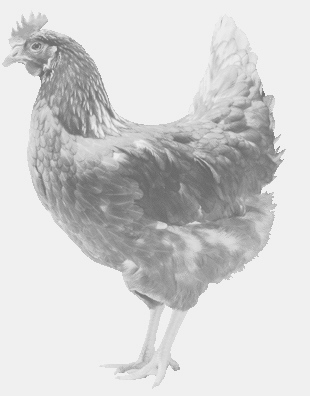  drůbežárna Mírovka, Vadín, 569489358, 777989857NOSNÉ KUŘICE  barva červená a černáStáří:    18  týdnůCena:  190,- Kč/kusPondělí 7. března 2022V 12.25 hod. – Ohařeu kostelaMožno objednat: 569489358svoboda.lucice@seznam.cz